V sobotu st. Přípravka poslední kolo před  domácím  publikem.Sestava: Skrbek Štěpán, Skrbek  Šimon ,Svoboda Daniel ,Vich Samuel, Hink Kryštof , Rozsypal Filip, Svoboda Daniel, Syriště Matyáš.Kopidlno :Javorka B 5:4 (2:3)Branky : Fila 4, Mates Kopidlno::Liban         3:2 (3:1)Branky :Fila 2,MatesKopidlno:Javorka A   2:3 (1:2)Branky :Samik  , FilaVšechna  tři  utkání kluci bojovaly,  hráli  s velkým nasazením, utkání byla hodně vyrovnaná. Šance byli na obou stranách, bohužel  jsme je všechny  nedokázali využít. Chtěl  bych poděkovat  všem  rodičům,  kteří  podporovali a fandili klukům  na všech  utkáních.  Syřiště.  Žáci v pátek odehráli poslední zápasy v Jičíněvsi.                                                                       TJ Sokol Jičíněves : FK Kopidlno 2 : 3 pk 4 : 5, a 0 : 4.                                                                     Po vzájemné dohodě obou týmů se odehráli tyto poslední dva duely na hřišti v Jičíněvsi a to z důvodu nedostatku hráčů pro dorost pokud by se hrálo dle původního termínu,  tedy v sobotu. První utkání se hrála vyrovnaná hra na obou stranách bylo mnoho šancí ale střelecká mužka zklamala nejednoho hráče jak v našich řadách,  tak v řadách domácích. Přesto naši borci dvěma brankami v rozmezí dvou minut a to Berko a Bernard naznačili kterým směrem by se mohl výsledek vyvíjet. Druhý poločas se našim borcům nevyvedl a domácí srovnali na konečných 2:2. Na pokutové kopy jsme byli lepší a to hlavně Jírkovi v brance který domácí hráče doslova vychytal. Druhý zápas již byla záležitost jasnější,  naši hráči nepolevili a hráli stále svoji hru s kterou postupem času domácí měli problém.  Když ve 12´ Bernard poprvé rozvlnil sítě v brance domácích naši borci přidali na rychlosti důrazu a bojovnosti a v druhém poločase domácím nasázeli  Berko, Bernard a Krejčík další tři branky a nepřipustili tak žádné drama jako v prvním utkání. Náš tým tak přezimuje na třetím místě a v jarní dohrávce základní části se pokusí vybojovat lepší umístění pro účast ve finálové skupině.   Serinek.Program příštího týdne.                                                                                                                                Dorost:  sobota 2.11. proti Lysé nad Labem od 10:15 v Jičíněvsi.                                                                            Muži A:   sobota 2.11. od 14:00  ve Vrchlabí.                                                          Město Kopidlnohlavní sponzor                                                                                                                   kopidlenského fotbalu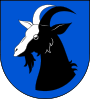                                                  :    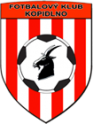 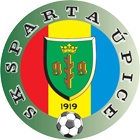                                                  Neděle 27.10.2019 mistrovské utkání krajské JAKO 1.B třídy mužů od 14:30FK Kopidlno A :  SK Sparta Úpice              HR: Tůma Lukáš,   AR1: Franěk Jakub,  AR2:  Nožka Lukáš,                                                     DS: Mareček Pavel,  Hlavní pořadatel:  Strnad Libor                                                                           Nominace: Brožíček Martin, Dyčenko Vítek, Janáček Jaroslav, Janda Petr, Strnad Libor, Poutník Michal, Komárek Ladislav, Komárek Petr, Aubrecht Jindřich, Machačný David, Kovář Miloš, Valnoha Martin, Klaban Tomáš, Klaban LukášJelikož se dnes hraje poslední domácí utkání  děkujeme za návštěvnost a podporu na domácích utkáních během podzimu, zvláště některým cyklistům, kteří neváhají šlapat desítky kilometrů na venkovní zápasy  a to i  na dorost. Poděkování patří také všem těm, kteří zajišťují chod našeho areálu jako takového a to ne jenom při zápasech naších týmů. Těšíme se na jarní zápasy a na vaší hojnou návštěvu. Jarní část soutěže dorostu se bude hrát v Kopidlně. Takže bude k vidění více fotbalu na našem hřišti. Permanentky budou včas,          ( před vánocemi ), k prodeji na obvyklém místě tedy v kadeřnictví u paní Kotlářové.       Za FK Kopidlno  Serinek. Poslední vzájemná utkání :                                                                                                   30.10.2011 FK Kopidlno : SK Sparta Úpice 3 : 4 ( 1 : 3 ).                                                          9.6.2012 SK Sparta Úpice : FK Kopidlno A 6 : 5 ( 2 : 1 ).Ostatní výsledky tohoto kola:  Kobylice : Jičín B 0 : 1, Třemešná Skřivany 1 : 6,                    Žacléř : Miletín A 0 : 4, St. Buky : D. Kalná 2 : 1,  N.Paka : Vrchlabí B 5 : 0. Plachetka Okresní přebor mužů.                                                                                                                    V této soutěži se včera odehrálo poslední kolo podzimu, ve kterém sousední Jičíněves proti Chomuticím nedokázala po bezbrankovém poločase navázat na vyrovnanou hru a propadala hlavně v zadních řadách, hosté trestali a několik šancí ještě vysloveně zahodili. Domácí ve hře do předu zaostávali a využili tak pouze jednu šanci. Výsledek rozhodl že Jičíněves přezimuje na posledním místě této soutěže.                                                                                                       St. Paka : Hořice B 6 : 0, Žlunice : Milíčeves 1 : 7, L. Bělohrad  :  Robousy 1 : 5, Nemyčeves . Lužany 4 : 5, Jičíněves : Chomutice 1 : 3, Libáň : Dětenice 2 : 1 pk. 4: 3.                                       Okresní pohár mužů 1. Kolo:  Češov : Valdice  3 : 1,   Libuň : Železnice  1 : 6,                                      N. Paka B : Miletín B  6 : 5,   Podhradí : Sobotka B  2 : 0.Dorost včera proti Cidlinské FA potvrdil neporazitelnost.                                                                          Na další těžké utkání jsme zajížděli do Sán kde nás čekalo neskutečně dlouhé hřiště s nerovným terénem, ale rychle se náš tým hřišti přizpůsobil z čímž domácí nepočítali.                                                                                                                            Sestava: Masák -  Machačný,  Beneš, Berko, Muž, Ludvík, Nemčanský, Petr D., Kulhánek, Mlejnek, Kohout.  Připraveni: Kóre, Rýdl, Šádek,  Krejčík. Petr J.. Branky: Kulhánek 33´, Berko 81´, Petr D. 89´.  První branku jsme si vlastně dali sami,  špatně a hlavně nesmyslně zahraná malá domů asi ze 30m, poslala domácího útočníka do jasné šance a ten nezaváhal a hned naší první chybu potrestal. Ve 33´ se podařilo Kulhánkovi pěknou střelou do šibenice z 20m překvapit domácího gólmana a srovnal na 1 : 1. Do konce poločasu se již stav neměnil i když na obou stranách bylo šancí několik, ale jak našim tak domácím se nedařila finální přihrávka a také zakončení.  Druhý poločas jsme soupeře zatlačili na jejich polovinu hřiště  a k žádnému,  vážnému ohrožení naší branky jsme soupeře nepustili. Do vstřelení branky Berkem v 81´,jsme jasně dominovali na hřišti vytvořili si několik šancí a bylo otázkou času, kdy to tam konečně spadne, protože domácí se zmohli jen na bránění a odkopávání míčů ze své poloviny. Když Petr D. těsně před koncem zápasu brankou z levé nohy upravil na konečných 1 : 3 pro nás, byl důvod k radosti, protože  potvrdil tak naší dnešní snahu prodloužit naší neporazitelnost v této soutěži. Opět měl úspěch důrazný tvrdý fotbal který domácí bolel více něž naše borce.Čekají nás ještě tři zápasy dva doma a jeden venku, doufejme,  že se podaří podzim dohrát bez ztráty bodu, protože to je momentálně největší výzva pro náš tým.   Serinek.#KlubZVRPSBP+P-1.Železnice / Valdice14120235:2034202.Sobotka16100659:1833033.Kopidlno16100643:2629104.Chomutice1690728:3327115.Studenec1690756:2826106.Jičíněves16301317:679117.Libuň14101312:58401PořadíTýmTýmZápasyVPVPPPSkóreBody1TJ Slavoj Skřivany121110047:17332SK Miletín12921033:142931. FK Nová Paka12731142:17244TJ Dvůr Králové B11740038:18215TJ Sokol Železnice11620325:12216FK Dolní Kalná12660031:26187FC Vrchlabí B12551125:26188TJ Sokol Staré Buky12452129:38179FK Kopidlno11452030:291610FC Spartak Kobylice12372021:341311SK Sparta Úpice11371021:341112TJ Baník Žacléř12380118:401013SK Jičín B12280218:32814TJ Sokol B. Třemešná12290114:557#KlubZVRPSBP+P-1.Jičíněves/Kopidlno10100044:1930002.Sokoleč SK1081142:1025003.SEMICE AFK970236:1821004.Loučeň/Budiměřice-Šlotava960335:818005.Straky/Struhy952233:2517006.Křinec TJ1050523:2815007.FK Litol mládež.932428:2211008.Cidlinská FA1032522:2911009.Hrubý Jeseník/Všechlapy1030739:4090010.Nepál (Nepolisy)923421:2490011.Slovan Poděbrady1023513:2990012.Sadská/Tatce930622:4290013.Městec Králové SK911717:3040014.Lysá n.L.70076:57000